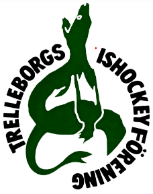 Körning och övernattning vid utbildningKörning vid utbildningTrelleborgs IF ersätter körning från och till utbildning		Samåkning skall ske i högsta möjliga mån.		Körning ersätts för snabbaste åkväg.		Ersättning enligt gällande regler skatteverket.		Schablonbeloppen för inkomstår 2023 är:		25 kronor per mil för resor med egen bil		12 kronor per mil för resor med förmånsbil förutom förmånsbil som drivs helt med el.		9, 50 kronor per mil för resor med förmånsbil som drivs helt med el		 Körjournal lämnas till Trelleborgs IF kansli, för utbetalningSkulle det finnas kostnader för parkering i samband med utbildningen, så står även föreningen för detta så fall, (lämna kvitto till kansliet för utbetalning).ÖvernattningDå övernattning krävs i samband med utbildning, (över 40 km från hemmet), står Trelleborgs IF för hotell eller motsvarande under utbildningstillfället.Föreningen ser gärna att man delar ett dubbelrum, för att hålla nere omkostnaderna, annars erbjuds enkelrum givetvis.De ledare som önskar  boende, så kontaktar kansliet kansli@trelleborgsif.se, så bokar de boendet.Så man kan alltså inte boka boende själv och lämna in kvitto.Trelleborgs IF styrelse2023-07-24